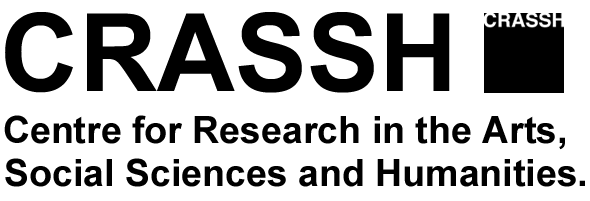 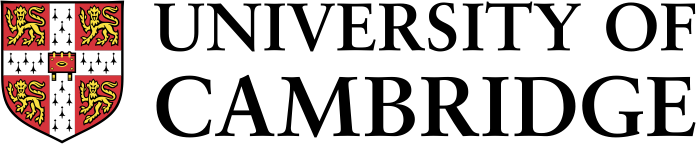 Application for Graduate/Faculty Research Group Support 2018-19Deadline:  Thursday 26 April 2018 by 3.00pmOnce is completed, please upload the whole application form to the Online System.  If you are re-applying, upload the Yearly Report along with the application as one document.For further information, please visit Apply for funding at:(www.crassh.cam.ac.uk/programmes/research-groups/apply-for-funding)1. Name of Graduate/Faculty Group:2. Organisers Group:   (Please list Name, Current post, Department or Institution at Cambridge and email address of each organiser, at least two from different disciplines)3. Faculty Advisors:    (Name, Current post, Institution at Cambridge, at least two advisors from different disciplines)4. Referees:PROPOSAL SUMMARY1. Previous activities:     (if any)2. Proposed Activities:    a) Funding can be used for a mix of regular fortnightly seminars, reading groups, performance/film screening and one-day workshops. Groups will be limited to one workshop per year and a separate proposal must be made to the Grad/Fac Programme Manager at the beginning of the academic year for approval. Groups cannot apply here for  stand-alone workshop funding.        Please describe how you would structure your activities during the yearb) Format:  Groups are offered a two-hour slot fortnightly  (see below) which can be used for regular seminar series, reading groups, lectures from visiting speakers, film screenings, etc.Seminar Rooms are available, with complete audiovisual facilities, capacity 70, 40 and 25 seats.          The two hour slot, Monday to Thursdays are divided as follows:			Week 1: week commencing  Tue 2 October 2018			Week 2: week commencing  Mon 8 October 2018				a)   14.00-16.00   Mondays				b)   12.00-14.00  Tuesdays				c)   12.00-14.00, 14.30-16.30  Wednesdays 				d)   14.30-16.30  Thursdays				e)   17.00- 19.00 (Monday to Wednesdays only) Please give an indication ranked 1 to 3 of your preferred slots and size of your room (70, 40 or 25 seats):PROPOSED BUDGETPlease estimate your expenditure1. Accommodation: 			£ Type here2. Speakers’ Travel:			£ Type here3. Catering:				£ Type hereEstimated Annual Expenditure:	£ Type hereOvertype here [150 Max] Overtype hereOvertype hereProposals should be supported by two referees, at least one of whom should be from Cambridge and one of whom also can be Faculty advisor.Faculty advisors can also serve as referees. Please note that referees must submit their comments via the online system. We are unable to accept emailed or posted references. 

On the online system, please supply the contact details of two referees. Referees are given access to your application via an email containing a link that is triggered by your clicking the "Submit" button. Once your referee submits their confidential comments you will no longer be able to change their details. The system will indicate when you references have been submittedOvertype here Overtype here Option 1: Type hereOption 2: Type hereOption 3: Type here